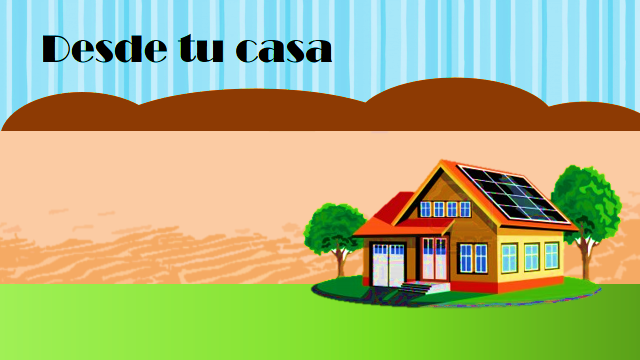  Junio 2020, México BIENVENIDAQueridos y queridas  participantes, les damos la bienvenida a esta oportunidad de compartir y acompañarnos para crear  alternativas solidarias que nos lleven a hacer frente a la  situación que atravesamos como mundo, como país…Estos momentos en que estamos unidos como familia en nuestro hogar, pueden ser momentos privilegiados y oportunos para transitar y construir ese otro mundo posible.En estos días de resguardo personal y familiar, se  pueden  generar  tres posibles efectos grandiosos en las personas: 1) el  fortalecimiento de la comunicación y de las relaciones consigo mismo/a, con las demás personas y con la naturaleza,  2) la  toma de  conciencia  del momento en el que estamos  y 3) el  descubrimiento de ideas innovadoras y prácticas  para realizar en nuestra vida cotidiana  que den solución a los problemas actuales. Los invitamos  a participar de esta iniciativa, que tiene como principio el cuidado de la vida en todas sus formas  generando espacios de reflexión y propuestas que respondan sin miedo y creativamente a este momento histórico.Esta propuesta nos facilitará  el  trabajar en equipo con familiares y amigos.El taller “Más allá de COVID” consiste en lo siguiente: 4 sesiones de 4 horas cada unaCada sesión  consta de cuatro horas de trabajo que podrás organizar de acuerdo a tus tiemposSe te irá indicando a través de una ficha de trabajo la manera de desarrollar las actividades de cada sesiónSe hará una evaluación al final de las 4 sesionesAgradecemos tu colaboración de  $100.00 pesos mexicanos,  ayudando a que nuestra Organización siga funcionando En  la página:  www.iyolosiwa.org  tendremos durante toda la semana las sesiones que te irán indicando el trabajo que realizarás. En la misma podrás subir las actividades que vayas realizando y además podrás ver las de tus compañer@sRecibirás una constancia al finalizar el taller                        Objetivo del taller Propiciar espacios de  diálogo y  compartir  para  crear colectivamente alternativas innovadoras y  solidarias  que hagan  frente a la  situación que  vivimos.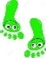  Sesión  I  Caminamos, Contemplamos y Sentimos la realidad               1  y  2  de junio de 2020Objetivo: Reflexionar junt@s  la realidad a partir de los efectos del coronavirus para contribuir a la transformación de la misma.Lema: Aprendizaje, reflexión y acción colectiva. 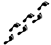 Sesión  II Lo que hacemos día a día...              3 y 4 de junio de 2020Objetivo: Identificar nuestras prácticas en relación al  cuidado de la vida para contribuir al bienestar común.Lema:    Nuestras acciones sanan.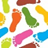  Sesión  III  Diversas fuentes de Información                     5 y 6 de junio de 2020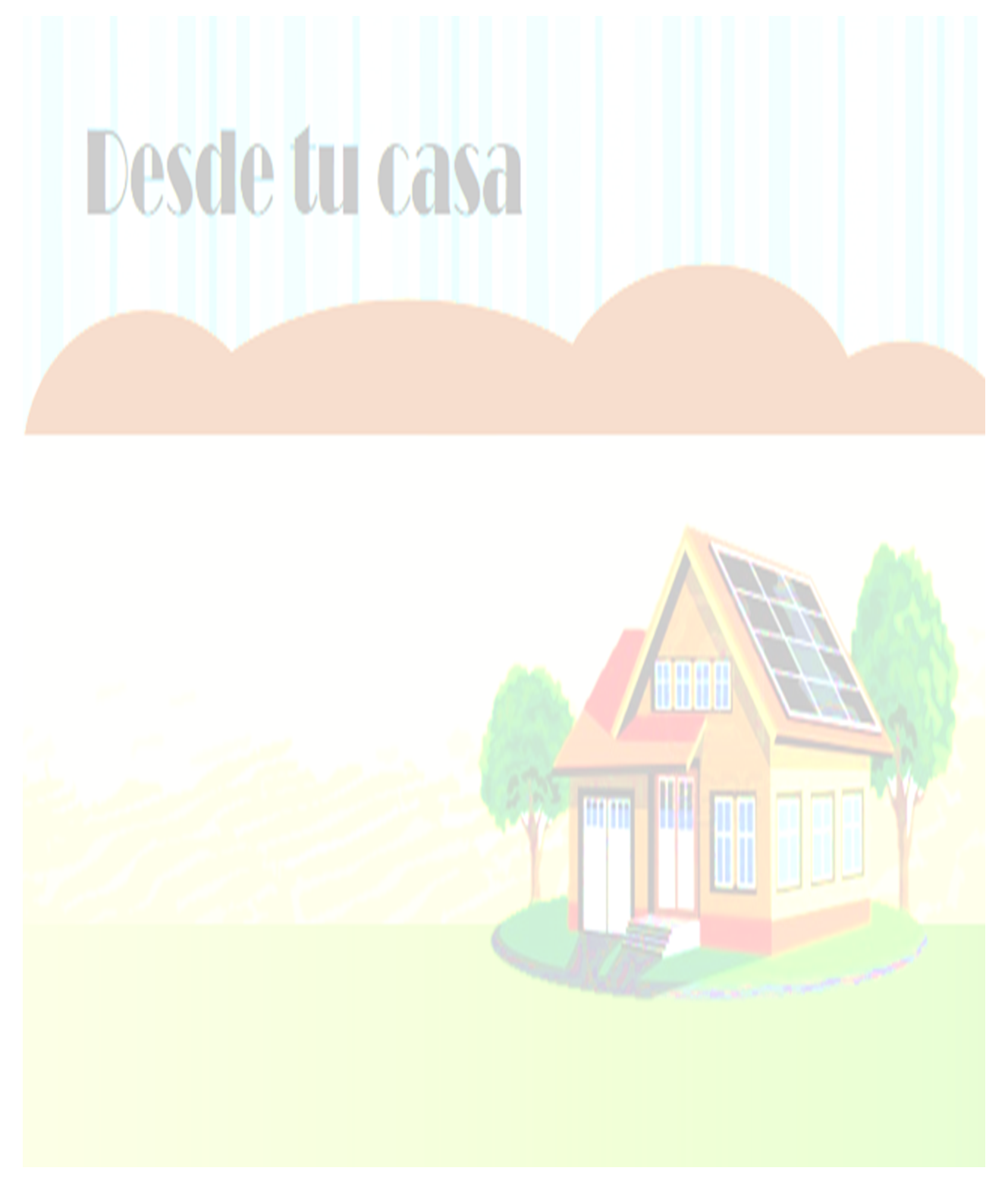 Objetivo: Conocer lo que otros autores dicen sobre la situación que vivimos a raíz de covid para ampliar nuestro conocimiento y tomar decisiones sanas  a favor de la vida.Lema: Conocer  para transformar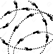 Sesión  IV  Volvemos a la práctica de manera renovada…                     7 y 8 de junio de 2020Objetivo: Definir y organizar  acciones alternativas y solidarias  para  contribuir  al cuidado de la vida en el lugar en donde estamos.Lema: Solidarios y unidos, el corona virus será vencido.